Parcel: 30-02-09-400-018.000-017, 30-02-09-408-009.000-017, 30-02-09-403-001.000-017Cross Reference: QUITCLAIM DEEDTHIS INDENTURE WITNESSETH, that MT. VERNON COMMUNITY SCHOOL CORPORATION, an Indiana political subdivision ("Grantor"), hereby QUITCLAIMS to TOWN OF FORTVILLE, an Indiana political subdivision (“Grantee”) for Zero Dollars and 00/100 ($0.00) and no other good and valuable consideration, the receipt and sufficiency of which is hereby acknowledged, certain real estate located in Hancock County, State of Indiana, more particularly described on Exhibit A attached hereto and made a part hereof (the “Real Estate”);  TOGETHER WITH any, and singular, the easements, improvements, hereditaments and appurtenances thereunto belonging or appertaining, and any of the estate, right, title, and interest, whatsoever of Grantor, either in law or in equity, of, in and to the above-described Real Estate; AND SUBJECT TO:  (A) easements, covenants, restrictions, agreements, rights-of-way and other matters of record; (B) all current real estate taxes and assessments not delinquent and all subsequent real estate taxes and assessments; (C) all documents and matters of record, and (D) matters which would be disclosed by an accurate survey and inspection of the Real Estate.The undersigned person executing this Quitclaim Deed on behalf of Grantor represents and certifies that he/she is duly authorized by the Grantor and has been fully empowered, by proper resolution of the Board of School Trustees of Grantor, to execute and deliver this Quitclaim Deed; that Grantor has full capacity to convey the real estate described herein; and that all necessary action for the making of such conveyance has been taken and done.   IN WITNESS WHEREOF, Grantor has caused this Quitclaim Deed to be executed effective as of the 20th day of June, 2022. “Grantor”  MT. VERNON COMMUNITY SCHOOL CORPORATION	   	  By:  ___________________________Title:						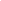 STATE OF INDIANA	COUNTY OF	Before me, a Notary Public in and for said County and State, personally appeared 					, who acknowledged the execution of the foregoing deed to be her voluntary act and deed, and who, having been duly sworn, stated that any representations therein contained are true.	Witness my hand and Notarial Seal this 		day of June, 2022.Signature: 						Printed:  						My Commission Expires:  _________________My County of Residence Is:  			Prepared by Jon Becker, Church Church Hittle + Antrim, Two North Ninth Street, Noblesville, Indiana 46060.I affirm, under the penalties for perjury, that I have taken reasonable care to redact each Social Security Number in this document, unless required by law, /s/ Jon Becker.Return recorded document send any tax statements/notices to:  Town of Fortville, 714 E. Broadway, Fortville, IN 46040Exhibit A Legal Description of the Real Estate Commonly known as parcels 30-02-09-400-018.000-017, 30-02-09-408-009.000-017, and 30-02-09-403-001.000-017